КОНТРОЛЬНО-СЧЕТНАЯ КОМИССИЯБЕЛОЗЕРСКОГО  МУНИЦИПАЛЬНОГО  РАЙОНАЗАКЛЮЧЕНИЕна проект решения Совета Гулинского сельского поселения о внесении изменений в решение Совета Гулинского сельского поселения от 24.12.2014 № 33  «О бюджете Гулинского сельского поселения на 2015 год и плановый период 2016-2017 годов»                                                                                                                 04 февраля 2015г.       Экспертиза проекта решения проведена на основании п.11 статьи 12 Положения о контрольно-счетной комиссии района, утвержденного решением Представительного Собрания района от 27.02.2008 (с учетом изменений и дополнений). В результате экспертизы установлено:       Проектом решения Совета Гулинского сельского поселения о внесении изменений в решение Совета поселения от 24.12.2014 № 33 «О бюджете Гулинского сельского поселения на 2015 год и плановый период 2016-2017 годов» предлагается:    Утвердить основные характеристики бюджета поселения на 2015 год:        - общий объем доходов в сумме 3518,3 тыс. руб. (без изменений);        - общий объем расходов в сумме 4446,7 тыс. руб., что больше ранее утвержденного объема расходов на 928,4 тыс. руб.;        -  дефицит бюджета поселения   в сумме 928,4 тыс. руб. (в пределах остатка средств на счете по учету средств бюджета на 1 января 2015 года).        В  приложениях 5,6 внести изменения в расходную часть бюджета поселения в связи с распределением остатка средств на начало текущего года в сумме 928,4 тыс. руб.:-  по разделу 01 «Общегосударственные вопросы» подразделу 01 04 «функционирование Правительства РФ, высших исполнительных органов государственной власти субъектов РФ, местных администраций» расходы увеличиваются на 92,4 тыс. руб.;- по разделу 04 «Национальная экономика» подразделу 04 09 «дорожное хозяйство»  расходы увеличиваются на 316,0 тыс. руб. за счет остатка средств 2014 года по акцизам;- по разделу 05 «Жилищно-коммунальное хозяйство» подразделу 05 02 «коммунальное хозяйство»  расходы увеличиваются на 520,0 тыс. руб.             В нарушение  указаний о порядке применения бюджетной классификации РФ, утвержденных приказом Минфина РФ от 01.07.2013 № 65н (ред. от 16.12.2014 № 150н) в приложении 1 к проекту решения Совета поселения не изменены  наименования кодов бюджетной классификации.             В проекте решения Совета Гулинского сельского поселения  не отражены изменения, связанные с увеличением объема доходов и распределением бюджетных ассигнований 	Дорожного фонда поселения. Приложение 8 «Объем доходов и распределение бюджетных ассигнований Дорожного фонда Гулинского сельского поселения на 2015 год» к проекту решения Совета поселения не представлено.             Проект решения Совета Гулинского сельского поселения представлен в контрольно-счетную комиссию Белозерского муниципального района для проведения финансово-экономической экспертизы без согласования с юридическим отделом администрации района.                                                                Выводы:               1.Представленный проект решения Гулинского сельского поселения о внесении изменений и дополнений в решение Совета Гулинского сельского поселения от 24.12.2014 № 33 разработан в соответствии с бюджетным законодательством, Положением о бюджетном процессе в Гулинском сельском поселении.             2.Установлены нарушения указаний о порядке применения бюджетной классификации РФ, утвержденных приказом Минфина РФ от 01.07.2013 № 65н (ред. от 16.12.2014 № 150н).            3. В проекте решения не отражены изменения, связанные с увеличением объема доходов и распределением бюджетных ассигнований Дорожного фонда поселения.                                                   Предложения:            1.В соответствии с указаниями о порядке применения бюджетной классификации РФ, утвержденными приказом Минфина РФ от 01.07.2013 № 65н (ред. от 16.12.2014 № 150н) внести  изменения в приложения к проекту решения Совета поселения.            2. Дополнить  проект решения Совета поселения изменениями по Дорожному фонду.              2.Проекты решений Гулинского сельского поселения представлять в контрольно-счетную комиссию Белозерского муниципального района с копией листа согласования проекта с юридическим отделом администрации Белозерского муниципального района.Старший  инспектор контрольно-счетнойкомиссии района                                                                                            Н.Б.Климина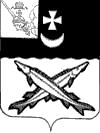 